Shelley Marshall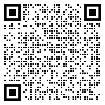 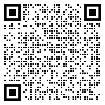 0425 709 914	Shelley.d.marshall@gmail.com                      linkedin.com/in/shelley-marshallProfessional SummaryI am cross-disciplinary scholar with an over 20-year track record of excellence in business and human rights and labour regulation, and an emerging track record in law and technology. My current research program explores the potential of digital technologies to amplify and strengthen efforts to combat modern slavery and egregious labour conditions in transnational supply chains. I engage stakeholders, forge networks and inspire teams across diverse organisations and regions to strengthen results. I have produced over 70 publications informing labour law reform in several other countries as well as the policies of the International Labour Organisation, and attracted over $5 million in competitive grants over my career.Career History – SummaryCareer History – past five yearsProfessor & ARC DECRA FellowDirector, Centre for Business and Human Rights (BHRIGHT)Vice Chancellor’s Senior Research Fellow Graduate School of Business and Law, RMIT University2017 – PresentIn 2020 I was awarded an ARC DECRA Fellowship on the topic ‘Reducing modern slavery with new digital and enforcement technologies’. I have completed a manuscript conditionally accepted by Cambridge University Press, published five journal articles, one chapter and six reports. I have an additional six chapters and journal articles accepted and forthcoming, and a number in draft form. In late 2019, I led the bid to establish a multi-disciplinary research centre spanning the College of Business and Law (the business and economics faculty). As BHRIGHT’s Founder and Director, I formulated, and am responsible for driving a clear strategic vision, forging partnerships across government, industry and academia and attracting funding to deliver high-impact research, leadership development, and consultancy programmes.As Vice Chancellor’s Senior Research Fellow, I developed and executed a strategic research agenda, prioritising opportunities to deliver research influencing positive social change in Australia and globally. This has included undertaking roles as the Impact Coordinator for the Graduate School of Business and Law. I published widely, including a book in the Oxford Monographs on Labour Law titled Living Wage: Regulatory Solutions to Informal and Precarious Work in Global Supply Chains, Oxford University Press, 2019.Further Achievements Supported competitive grant applications resulting in growth of HERDC Income for BHRIGHT members of $937,010 in 2021 to $1,617,680 in 2022, as well as nurturing strategic partnerships with Cooperative Research Centres (CRC), other RMIT Centres as well as corporate partners throughout Australia.Attracted funding for my projects including the AUD $177,741.71 ‘Improving the Regulation of Modern Slavery and Access to Remedy. Learning from Experience’ from the National Action Plan to Combat Modern Slavery 2020-25 Grant Programme; and ARC AUD $422,689.00, RMIT R&I AUD $150,000 DECRA ‘Reducing modern slavery with new digital and enforcement technologies’.Managed grants and researchers across multiple countries, providing the leadership and coordination to ensure numerous high-quality projects were delivered on schedule.Harnessed a shared passion for business, human rights, and research delivering positive social impact to engaged, lead and develop a team of over 30 researchers and 15 Ph.D. students.Attracted extensive media coverage, eg 140 international articles for publication of ‘First Peoples and Land Justice issues in Australia’, leading to sustained WA and SA State Government engagement and influencing the adoption of new governance practices.Engaged and consulted with the Thai government, businesses, worker representatives, workers and academics, leveraging lived experience to inform a human-centred approach to Homework in Thailand programme design.Attracted significant media interest with a research-led proposal for the international regulation of living wages, conducting several media interviews on the ways that precarious work conditions were exacerbated by the COVID pandemic and, in turn, how the pandemic was worsened by insecure work.Supervised 9 PhD students and mentored and developed doctoral students and ECRs through to prominent industry and academic roles.Detailed Career History and Achievements prior to 2018 are available upon request.Education and Professional DevelopmentPhD, Regulation, Justice and DiplomacyAustralian National UniversityLL.B (Hons.)University of MelbourneMSc, Development StudiesLondon School of EconomicsBA (Hons.)University of MelbourneBoards, Committees and NetworksChairAustralian Board of Directors, Slave Free Trade2022 – Jan 2023 RMIT RepresentativeLaw Associate Deans Research Network2019 – 2021Co-Founder and Steering Committee MemberAustralian Corporate Accountability Network2017 – 2021Co-LeaderERC Fellows Network2018 – 2020Selected Awards and Professional RecognitionAcademic Book AwardRMIT College of BusinessVice Chancellor’s Research Impact AwardRMIT University2020Senior Research FellowshipUniversity of Melbourne Law SchoolExcellence, SupervisionRMIT College of Business2022Vice Chancellor’s Senior Research FellowshipRMIT2017Commonwealth ScholarshipGovernment of AustraliaRecent Grants and ContractsContracts2017- 2019: 	International Labour Organisation, Thailand, Action research on promoting law enforcement on the protection of home-based workers: rolling contracts of approximately USD $10,000 each.Category One Grants: AUD $2,200,523.002021 – 2023: 	‘Improving the Regulation of Modern Slavery and Access to Remedy. Learning from Experience’, National Action Plan to Combat Modern Slavery 2020-25 Grant Program, AUD $177,741.71.2020 – 2023: 	Australian Research Council Discovery Early Career Researcher Award, Reducing modern slavery with new digital and enforcement technologies, ARC: AUD $422,689.00, RMIT R&I: AUD $150,000.2013 – 2016: 	UK Economic and Social Research Council Grant: Labour Law, Development and Poverty Alleviation in Low and Middle-Income Countries: £700,000 (AUD $1,244,886) with Prof S. Deakin at Cambridge University and UN International Labour Organisation.2011 – 2016: 	Australian Research Council Linkage Grant (LP110100426): Evaluating Redress Mechanisms Governing the Human Rights Practices of Transnational Business: Lessons for Institutional Design and Operation: ARC: AUD $328,000, partners: AUD $286,632 in kind; AUD $83,516 cash (AUD $698,148 in total).RMIT Grants: AUD $65,959.002018: 	RMIT Capability Development Fund Grant, Gender, Business and Human Rights: Advancing research, policy and practice, with Dr Kate Grosser and Meagan Tyler (RMIT): $9000.2018: 	RMIT Capability Development Fund Grant, Indigenous Leadership at the Corporate Accountability Symposium, November 2018, with Annie Delaney and Jonathan Kolieb, (RMIT): $7000.2017: 	RMIT College of Business Research Grant Scheme award, Developing New Technologies for Enhancing Ethical Procurement in Garment Supply Chains, with Annie Delaney (RMIT): $9,959.2017: 	RMIT Graduate School of Business and Law Learning and Teaching Grant, with Jonathan Kolieb (RMIT): $5000.2017: 	RMIT Capability Development Fund Grant, Enhancing RMIT's Capability as an Australian and Global Leader in Business and Human Rights with Shelley Marshall, Annie Delaney and Jonathan Kolieb (RMIT and industry partners Oxfam Australia, Human Rights Law Centre, Jubilee Australia, Australasian Centre for Corporate Responsibility: $35,000.Publications in last 5 yearsBooksTim Connor, Kate Macdonald and Shelley Marshall, Non-judicial interventions in business and human rights struggles: Beyond Institutional Design, Cambridge University Press, forthcoming. Shelley Marshall, Living Wage: Regulatory Solutions to Informal and Precarious Work in Global Supply Chains, Oxford University Press, Oxford Monographs on Labour Law, 2019.Annie Delaney, Rosaria Burcielli, Jane Tate and Shelley Marshall, Homeworking Women: informal workers recognition, representation and rights, Greenleaf/Routledge, 2018.Refereed Journal ArticlesLuo, Y., Marshall, S., Cuthbert, D., The Representation Of Cross-Border Surrogacy In Australian Surrogacy Events, International Journal of Feminist Approaches to Bioethics, accepted and forthcoming.Sara Tödt, Carla Chan Unger, Ema Moolchand & Shelley Marshall (2023) Socio-ecological value chain resilience and cleaning workers, Labour and Industry, 33:1, 63-85, DOI: 10.1080/10301763.2022.2158435Shelley Marshall, Kate Taylor, Sara Tödt, Gendered Distributive Injustice in Production Networks: Implications for the Regulation of Precarious Work, Industrial Law Journal, 2022, https://doi.org/10.1093/indlaw/dwab039 (Ranked ABDC: A; Scimago: Q2). Luo, Y., Marshall, S., Cuthbert, D. (2022). The Human Rights Implications of Not-for-Profit Surrogacy Organizations in Cross-Border Commercial Surrogacy: An Australian Case Study Business and Human Rights Journal, 7, 163 – 167 (Scimago Q1, ABDC: C).Marshall S, Taylor K, Connor T, Haines F, Tödt S. Will Business and Human Rights regulation help Rajasthan’s bonded labourers who mine sandstone? Journal of Industrial Relations. 2022; 64(2):248-271. doi:10.1177/00221856211052073 (Ranked ABDC: A; Scimago: 1).Olivia Dean and Shelley Marshall, ‘A Race to the Middle of the Pack: An Analysis of Slavery and Human Trafficking Statements Submitted by Australian Banks under the UK Modern Slavery Act’, (2020) Australian Journal of Human Rights, https://doi.org/10.1080/1323238X.2020.1712515 (Ranked ERA 2010: A, Scimago: 2; ABDC not ranked). Shelley Marshall, A comparison of four experiments in extending labour regulation to non-standard and informal workers, Special Issue on Informal Work (2018) 34 (3) International Journal of Comparative Labour Law and Industrial Relations (Ranked ABDC: B; ERA 2010: B; Scimago: 2).Ingrid Landau and Shelley Marshall, Should Australia be embracing the Modern Slavery Model of regulation? (2018)  46 Federal Law Review 313-339, https://flr.law.anu.edu.au/flr/article/should-australia-be-embracing-modern-slavery-model-regulation (Ranked ABDC: A*; ERA 2010: A*).Shelley Marshall, Using mixed methods to study labour market institutions: The case of Better Factories Cambodia, (2018) 27 (4) Social & Legal Studies 475–492, https://doi.org/10.1177/0964663917749288 (Ranked ERA 2010: A; ABDC and Scimago not ranked).Sarah Rennie, Tim Connor, Annie Delaney, and Shelley Marshall, Orchestration from below?  Trade Unions in the Global South, Transnational business and efforts to Orchestrate Continuous Improvements in Non-State Regulatory Initiatives, (2017) 40(3) University of New South Wales Law Journal 1275, (Ranked ERA 2010: A*; ABDC and Scimago: Not Ranked) (1867 words).  Book ChaptersShelley Marshall, Labour Law and Development, in Oxford Handbook of the Law of Work, Guy Davidov, Brian Langille and Gillian Lester eds, Oxford University Press, accepted and forthcoming.Shelley Marshall, Kate Macdonald and Tim Connor, Corporate social responsibility and voluntary market driven mechanisms, in Madelaine Moore, Marcel van der Linden, Christoph Scherrer (eds), The Elgar Companion to Decent Work and the Sustainable Development Goals, Edward Elgar, accepted and forthcoming. Shelley Marshall and Justine Nolan, The promise of sectoral human rights due diligence, in Claire Methven, O’Brien and Larry Catá Backer eds, New Legal Norms on Human Rights Due Diligence, Routledge, accepted and forthcoming, https://www.thecpe.org/projects/research-projects/volume-1-new-legal-norms-on-human-rights-due-diligence-larry-cata-backer-and-claire-methven-obrien-eds/. Ema Moolchand and Shelley Marshall, Participatory action research methods for labour law research and reform, in Handbook on Research Methods in Labour Law, Sean Cooney and Alysia Blackham eds, in the Methods in Law Series, edited by Jan Smits and Nuno Garoupa, Edward Elgar, accepted and forthcoming. Esmira Hackenberg, Olivia Dean and Shelley Marshall, Human Rights Due Diligence – a global perspective, in A Guide to Human Rights Due Diligence, American Bar Association Publication, 2023. Olivia Dean and Shelley Marshall, Business and Human Rights Law in Australia, in Contemporary Perspectives on Human Rights Law in Australia, Edition 2, eds Paula Gerber, Melissa Castan, Thomson Reuters, Sydney, 2022. Shelley Marshall and Ian Ramsay, Corporate Purpose: Legal Interpretations and Empirical Evidence, Chapter 7, The Oxford Handbook of the Corporation, Thomas Clarke, Justin O'Brien, and Charles O'Kelley eds. Oxford University Press, UK, 2019.Shelley Marshall and Delphine Weil-Accardo, The future of the ILO: a renewed purpose in promoting a global living wage in Understanding Globalisation, Labour and Development in India, Shyam Sundar ed., Palgrave, 2019.Simon Deakin, Shelley Marshall and Sanjay Pinto, Labour Laws, Informality, and Development: Comparing India and China, in Re-Imagining Labour Law for Development: Informal Work in the Global North and South, Diamond Ashiagbor ed., Hart Publishing, United Kingdom, 2019, isbn: 9781509913152, https://www.bloomsbury.com/au/re-imagining-labour-law-for-development-9781509913152 Marshall, S., Using a Historical Institutionalist Approach to Assess the Cambodian Better Factories Project, in The Evolving Project of Labour Law, Howe, J. & Ingrid Landau, I. (eds.) Federation Press, 2017, pp.232-246.Monographs/Research Reports/OtherEma Moolchand, Shelley Marshall, Hannah Coffey, Sheridan McErvale, Where’s the beef? An evaluation of meat company modern slavery statements over two years, July 2023, RMIT Business and Human Rights Centre, https://www.rmit.edu.au/news/bhright/wheres-the-beef  Shelley Marshall, Ingrid Landau, Hila Shamir, Tamar Barkay, Judy Fudge, Auret van Heerden, 2023, Mandatory Human Rights Due Diligence: Risks and Opportunities for Workers and Unions, RMIT University Business and Human Rights Centre; TraffLab ERC; and Labour, Equality and Human Rights (LEAH) research group, Monash Business School, https://www.trafflab.org/_files/ugd/11e1f0_c7e62806ed5d4e109c116ba16b455958.pdf. Justine Nolan, Shelley Marshall, Vikram Bhakoo, Martijn Boersma, Freya Dinshaw, Sarah Knop, Fiona MacGaughey, Amy Sinclair, Strengthening Modern Slavery Responses: Good Practice Toolkit, 2023, https://issuu.com/humanrightsdefender/docs/good_practice_toolkit_final_/1?ff&backgroundColorFullscreen=%23246474. Shelley Marshall, Vikram Bhakoo, Andrew Kach, Martijn Boersma, Freya Dinshaw, Justine Nolan, Fiona MacGaughey, Amy Sinclair Australia’s Modern Slavery Act: Is It Fit For Purpose? 2023, https://issuu.com/humanrightsdefender/docs/australia_s_modern_slavery_act/26. Freya Dinshaw, Professor Justine Nolan, Christina Hill, Amy Sinclair, Shelley Marshall, Fiona McGaughey, Martijn Boersma, Vikram Bhakoo, Jasper Goss, Peter Keegan, Broken Promises: Two years of corporate reporting under Australia’s Modern Slavery Act, November 2022, https://www.hrlc.org.au/reports/broken-promises. Carla Chan Unger, Ema Moolchand and Shelley Marshall, Evaluating the Quality of Modern Slavery Reporting in the Australian University Sector July 2022, RMIT Business and Human Rights Centre: https://www.rmit.edu.au/content/dam/rmit/au/en/research/networks-centres-groups/bhright/evaluation-modern-slavery-report.pdfShelley Marshall and Jeenat Jabbar Evaluating University Efforts to Combat Modern Slavery and Labour Abuses in Supply Chains, July 2022, RMIT Business and Human Rights Centre: https://www.rmit.edu.au/content/dam/rmit/au/en/research/networks-centres-groups/bhright/evaluating-university-efforts-to-combat-modern-slavery-and-labour-abuses-in-supply-chains.pdf Marshall, S. and Mcdonald, F. (2021). REPORT ON VULNERABLE WORKERS IN VICTORIA In: RMIT Business and Human Rights Centre Melbourne, AustraliaMarshall, S. (2021). First Peoples and Land Justice Issues in Australia: Addressing Deficits in Corporate Accountability  RMIT Business and Human Rights Centre Melbourne, AustraliaSimon Deakin, Shelley Marshall and Sanjay Pinto, Labour Laws, Informality and Development: Comparing India and China, University of Cambridge Working Paper No. 518, WP 518 March 2020, ISSN 2632 -9611, 2020.Ingrid Landau, Dr Shelley Marshall and Dr Annie Delaney, Leveraging Technology to Improve Working Conditions in Global Supply Chains: Hype or Help? AIRAANZ Conference, February 2019, RMIT University, 2019, http://corporateaccountabilityresearch.net/leveraging-technologies.RESEARCH IMPACT AND MEDIA PAST 5 YEARSResearch impactEnforcement impact for vulnerable workers: building on my influence on the policies of International Labour Organisation on informal work, as well as previous consultancies, between 2017-19 I trained all labour inspectors in Thailand to enforce labour laws for homeworkers and informal workers, and conducted an action research program with the Ministry of Labour to develop new and effective enforcement tools. Modern slavery policy influence: I co-founded the Australian Corporate Accountability Network, a coalition of academics and NGOs, which influenced the passing of the Modern Slavery Act 2018 (Cth). My expertise has been recognised with two grants. Resulting research has been covered widely in the media. Broken Promises was covered widely, with highlights including: ABC PM, Al Jazeera, Triple M, SBS, CHOICE; Paper Promises was also covered in major Australian media including: Australian Financial Review, SBS, ABC. I have also been consulted privately for the current review of the Modern Slavery Act by Professor McMillan, in addition to a written submission.First nations rights: Building on my early work as a land rights lawyer, I have an enduring interest in Aboriginal and Torres Strait Islander peoples’ rights. Coverage of the First Peoples and Land Justice Issues in Australia report was syndicated across nearly 150 media outlets. Highlights included SBS TV, the West Australian, Canberra Times, MSN Australia, The Daily Mail UK, 7 News, Yahoo!7 Finance, the Koori Mail and regional newspapers across Australia. There was also significant support for the report on twitter and sharing of links to it there. This has resulted in ongoing engagement with state Aboriginal Affairs and Native Title departments. Conversation piecesShelley Marshall and Ema Moolchand, Where’s the meat? Employers and governments should have seen this supply crisis coming, and done something, The Conversation, 24 January 2022, 47,300 readers, https://theconversation.com/wheres-the-meat-employers-and-governments-should-have-seen-this-supply-crisis-coming-and-done-something-175144 Shelley Marshall, Carla Chan Unger and Suzi Hutchings, When native title fails: First Nations people are turning to human rights law to keep access to cultural sites, The Conversation, October 25, 2021, https://theconversation.com/when-native-title-fails-first-nations-people-are-turning-to-human-rights-law-to-keep-access-to-cultural-sites-169634 Shelley Marshall, Miriam Thompson and Carla Unger, You better hope your work cleaner is one of the few who has time to do a thorough job, The Conversation, June 10, 2020, 12,057 readers, https://theconversation.com/you-better-hope-your-work-cleaner-is-one-of-the-few-who-has-time-to-do-a-thorough-job-139998Shelley Marshall and Carla Unger, Treating workers like meat: what we’ve learnt from COVID-19 outbreaks in abattoirs, The Conversation, October 14 2020, 5369 readers,  https://theconversation.com/treating-workers-like-meat-what-weve-learnt-from-covid-19-outbreaks-in-abattoirs-145444 Shelley Marshall, A national living wage is on the table. Now let’s talk about a global living wage, 27 March 2019, read by 6269 readers, https://theconversation.com/a-national-living-wage-is-on-the-table-now-lets-talk-about-a-global-living-wage-112300 MediaSee link to over 150 media reports on First Peoples and Land Justice Issues in Australia report here: www.shelleymarshall.net/first-peoples-rights-to-country-in-australiaShelley Marshall, Calls to give teeth to modern slavery legislation, Lawyers Weekly - 1/06/2022, There are 40.3 million people worldwide who are experiencing modern slavery. Up to 15,000 people are estimated to be in modern slavery in Australia.Shelley Marshall and Ema Moolchand, Employers, governments should have seen COVID-19 meat supply crisis coming, and done something, ABC News, Monday 24 January 2022, https://www.abc.net.au/news/2022-01-24/the-conversation-covid-19-meat-crisis-was-entirely-predictable/100776476Shelley Marshall, interview, ABC Radio Sydney’s Drive program with Richard Glover, 24 January 2022.Shelley Marshall, interview, ABC Radio ABC Sunshine Coast Drive program, 24 January 2022.Shelley Marshall, interview, ABC TV news channel with presenter Gemma Veness, 24 January 2022.Shelley Marshall, interview for ‘Wangan and Jagalingou traditional owners use human rights law to occupy Bravus's Carmichael Coal Mine’, ABC Capricornia, By Inga Stünzner, https://www.abc.net.au/news/2022-08-28/traditional-owners-use-human-rights-to-occupy-adani-bravus-mine/101371986Shelley Marshall, Today is Human Rights Day, highlighting a focus on business ethics and working conditions with the pandemic impacting people's employment security. Associate Professor Shelley Marshall says companies shouldn't be exploiting their workers' basic rights when they're vulnerable; 101.5 Triple M: Human Rights Day; 101.5 Triple M - 10/12/2020  Shelley Marshall, Human Rights Day, ABC Illawarra. Listen to part one and part two of her interview; 10/12/2020  Shelley Marshall, Human Rights Day, ultra106five Hobart and Southern tasmania and WAY FM Launceston and NE Tas; https://ultra106five.com/human-rights-day/, 10/12/2020  Shelley Marshall, NITV Radio: Human Rights Day, SBS Radio - 11/12/2020 , 10 December marked the UN Human Rights Day. Dr Shelley Marshall joins NITV radio to discuss Human Rights Day in the context of First Nations people.Shelley Marshall, 7 minute interview about the Andrew’s government’s sick leave pilot, ABC 24 — ABC Evening News, Monday, November 23, 2020: http://my.tvey.es/o7CSbShelley Marshall, ‘How do we get back to normal life’,  ABC Radio Drive with Raf Epstein, August 26 2020, https://www.facebook.com/watch/live/?v=1695461633943061&ref=watch_permalink Shelley Marshall, Workplace cleaners are on the frontline of the coronavirus pandemic. They need enough time to do their job, ABC,  https://mobile.abc.net.au/news/2020-06-11/coronavirus-workplace-cleaners-keeping-us-safe-covid-19/12336590?section=analysisShelley Marshall, Radio Interview, 2NM Hunter Valley Radio, Workplace Cleaners, https://www.2nm.com.au/podcast-player/show/7619151-shelley-marshall-workplace-cleaners/2nm-breakfast?fbclid=IwAR1U485KmXsLwS6qnPU6qo8u3b2S41UTyIy54RxjdJ6MY2CVegB0RDHt7K0Shelley Marshall, Radio Interview, Bush Fire Survivors Launch Claim Against ANZ, ABC Drive Radio, ABC Wednesday 29th Jan 2020, 3pm. Shelley Marshall, 3AW 693 News Talk: IBAC V-Line Investigation, 3AW 693 News Talk – 31 October 2020,   There are renewed calls for Victoria to sign up to the Cleaning Accountability Framework following explosive revelations about kickbacks for multi-million dollar contracts awarded to Metro and V-Line trains.Shelley Marshall, Today is Human Rights Day, highlighting a focus on business ethics and working conditions with the pandemic impacting people's employment security. Associate Professor Shelley Marshall says companies shouldn't be exploiting their workers' basic rights when they're vulnerable; 101.5 Triple M: Human Rights Day; 101.5 Triple M - 10/12/2020  Referees Available upon request.2017 – PresentProfessorARC DECRA FellowDirector, Centre for Business and Human Rights (BHRIGHT)Vice Chancellor’s Senior Research Fellow, Graduate School of Business and LawRMIT University, Melbourne, AUS2017 – PresentCo-FounderSteering Committee MemberAustralian Corporate Accountability Network2008 – 2016Director HDR, Business Law and TaxationSenior LecturerLecturerMonash Business School, Monash University, Melbourne, AUS2004 – 2007Senior Research FellowMelbourne Law School, University of Melbourne, Melbourne, AUS2000 – 2001Strategic AdvisorEthical Clothing Australia, Melbourne, AUS1999 – 2000SolicitorSlater and Gordon Solicitors, Melbourne, AUS1998President, Student UnionUniversity of Melbourne, Melbourne, AUS